										M24-01 Rev. 1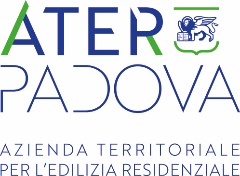 SEGNALAZIONE COMPORTAMENTI SCORRETTISPETT.LE A.T.E.R. di PadovaVia Raggio di Sole, N° 2935137 PADOVAE-mail: richiestaverifiche@aterpadova.itPEC: generale.aterpadova@pecveneto.itOGGETTO:	SEGNALAZIONE COMPORTAMENTI SCORRETTI DA PARTE DI ASSEGNATARI/INQUILINI Ai sensi dell’art. 35 L.R.V. n. 39/17.Il/la sottoscritto/a cognome____________________________ nome__________________________nato/a a________________________________________ (prov.____) il_______________________Nazionalità_______________________________________________________________________e-mail _________________________________________numero cellulare_____________________numero telefono ___________________________numero fax_______________________________In qualità di:(barrare l’opzione scelta)ASSEGNATARIO/A dell’alloggio sito in via ______________________________civico____ Comune di _______________________________________________ di proprietà dell’ATER oppure di proprietà del Comune di________________________________________________.AMMINISTRATORE DI SOSTEGNO (L. 06/04) del/la Sig./ra cognome __________________________nome___________________________nato/a a_____________________________________ (prov.____) il_____________________Nazionalità___________________________________________________________________e-mail ______________________________________numero cellulare___________________numero telefono ________________________numero fax_____________________________assegnatario/a dell’alloggio sito in via ___________________ civico _______ Comune di _____________ di proprietà dell’ ATER oppure di proprietà del Comune di________________.TUTORE LEGALMENTE NOMINATOdel/la Sig./ra cognome __________________________nome___________________________nato/a a_____________________________________ (prov.____) il_____________________Nazionalità___________________________________________________________________e-mail ______________________________________numero cellulare___________________numero telefono ________________________numero fax_____________________________assegnatario/a dell’alloggio sito in via ___________________ civico _______ Comune di _____________ di proprietà dell’ ATER oppure di proprietà del Comune di________________.ALTRO _________________________(specificare) residente in via _______________________civico______ Comune di ________________________________________________ (_____).SEGNALA FORMALMENTE ALL’ATER DI PADOVAi seguenti comportamenti scorretti:(barrare l’opzione riferita al caso segnalato)Allacciamenti abusivi pubblici servizi (linea fognaria, acqua, luce e gas)Installazioni abusive su parti comuni (es. antenne, parabole, condizionatori)Abusi edilizi all’interno delle unità abitative (es. verande/muri/creazioni di stanze/scarichi a parete)Presenza di stufe a pellet o bombole a gasPresenza di masserizia abbandonata parti comuni e parti privatePresenza di automezzi, ciclomotori abbandonati (inserire numero di targa, se presente)Presenza di piante e/o altro materiale non autorizzato su vani scala o parti comuniIncoerenza del numero civico con le comunicazioni ricevute da ATERConoscenza di presunte attività illeciteMancato rispetto dei regolamenti e della normativa (descrivere)______________________________________________________________________________________________________________________________________________________________________________________________________________________________Informazioni su occupazioni abusive (o presunzione di)Informazioni su abbandono dell’alloggio (o presunzione di)Informazioni su cessione e/o sublocazione di alloggi (o presunzione di)Informazioni su ospiti non dichiaratiPresenza di residenti non dichiaratiInformazioni di patrimonialità non espressebreve descrizione del fatto, con indicazione di date, descrizione dei luoghi:________________________________________________________________________________________________________________________________________________________________________________________________________________________________________________indica le seguenti persone informate dei fatti (elencando per ciascuna quanti più dati possibile: nome e cognome, data di nascita, residenza, telefono, cellulare, mail, ecc.), specificando per ognuna i motivi per cui sono a conoscenza dei fatti:________________________________________________________________________________________________________________________________________________________________________________________________________________________________________________________________________________________________________se conosciute, comunica le generalità di chi ha commesso il fatto:A TAL FINE ATTESTA:di essere a conoscenza che l’ATER garantisce l’anonimato del segnalante;che tali comportamenti sono riferiti esclusivamente ad assegnatari di alloggi di ERP (case popolari) di proprietà o in gestione da parte dell’ATER di Padova.DICHIARA DI ESSERE A CONOSCENZA CHE:La “segnalazione” è una particolare procedura che viene attivata qualora l’utente ritenga – e comunichi per iscritto – che uno o più inquilini/assegnatari stiano compiendo degli atti contrari alla legge, ai regolamenti o al contratto di locazione, nel caso o meno che tali comportamenti siano lesivi dei diritti dell’utente segnalante e/o contrastanti con altre statuizioni previste dai medesimi (legge/ regolamenti/contratto di locazione)La “segnalazione” non deve riguardare un provvedimento dell’ATER che l’utente ritenga non corretto o qualcosa cui l’utente ritenga di avere diritto e che l’ATER non ha provveduto a fare, perché in questo caso dovrà essere utilizzato il modulo “Presentazione reclamo”. Una semplice segnalazione, o una lamentela generica (dove manchino riferimenti a fatti concreti) non sono classificabili come “segnalazione comportamenti scorretti”. Per richiedere un intervento di manutenzione, è necessario utilizzare l’apposito modulo “Domanda di intervento di manutenzione”.ALLEGA ALLA PRESENTECopia Documento d’identitàCopia Atto di nomina (se Amministratore di Sostegno o Tutore) Documentazione attestante il fattoEventuale materiale fotografico_______________________________________________________________________________________________________________________________________________________________________________________________________________ATTESTA Inoltre, di essere informato, ai sensi e per gli effetti del d.lgs. 196/2003 “Codice in materia di protezione dei dati personali” e degli artt. 13 e 14 del Regolamento Europeo sul trattamento dei dati personali (Regolamento UE 2016/679 –“GDPR”), che i dati personali raccolti saranno trattati, anche con strumenti informatici, esclusivamente nell’ambito della presente procedura  ed esprime il proprio consenso al trattamento dei dati di cui alla presente dichiarazione.Dichiara inoltre di conoscere ed accettare quanto previsto dal Decreto legislativo 14 marzo 2013, n. 33.Riferimenti normativi completi: art. 38 L.R.V. n. 39/17.____________________________				_______________________________(luogo e data) 							(firma per esteso leggibile)COGNOMENOMERESIDENTE IN VIACOMUNE DICOGNOMENOMERESIDENTE IN VIACOMUNE DICOGNOMENOMERESIDENTE IN VIACOMUNE DICOGNOMENOMERESIDENTE IN VIACOMUNE DICOGNOMENOMERESIDENTE IN VIACOMUNE DI